วิทยาลัยเซนต์หลุยส์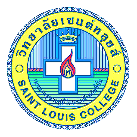 ใบส่งต่อนักศึกษาเพื่อรับการปรึกษากรณีพิเศษ เรียน...................................................................................ตามที่นาย/นาง/นางสาว........................................นามสกุล...........................รหัสประจำตัว.......................ชั้นปีที่...............................นักศึกษาคณะ	 พยาบาลศาสตร์ จิตวิทยา สาขา........................................................... กายภาพบำบัด(สรุปข้อมูลสำคัญเกี่ยวกับปัญหานักศึกษาโดยสังเขป) .............................................................................................................................................................................................................................................................................................................................................................................................................................................................................................................................................................................................................................................เพื่อเป็นการให้ความช่วยเหลือนักศึกษารายนี้  โดยแนบเอกสารประกอบการให้การปรึกษาเป็นกรณีพิเศษ จำนวน.......ฉบับ ดังนี้ ..............................................................................................................................................................................................................................................................................................................................................................................................................................		จึงเรียนมาเพื่อโปรดพิจารณา และให้ความช่วยเหลือ จักขอบพระคุณอย่างยิ่ง   ..........................................                                                                                                                                         (.................................................)                  อาจารย์ที่ปรึกษา/อาจารย์ผู้ให้การปรึกษา                                                                                   ส่งเมื่อวันที่......./....../.........